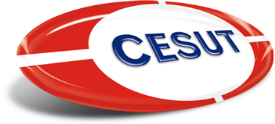 Centro de Ensino Superior de Jataí2º PROCESSO SELETIVO DE 2021Cursos: DIREITO e ADMINISTRAÇÃO (Noturno)Inscrições: 03 a 30 de junhoDocumentos: - Cópia da RG- Cópia do Histórico de conclusão do Ensino Médio ou Resultado do ENEM.      - 01 Foto 3x4 Como Inscrever?Apresentar os documentos indicados:* Nas dependências do CESUT - das 13h às 18h30min, de segunda a sexta-feira.* No e-mail: secretaria@cesut.edu.br – encaminhar digitalizado os documentos solicitados e a Ficha de Inscrição devidamente preenchida.Resultado: 12 de julho